Supplementary MaterialsSupplementary figures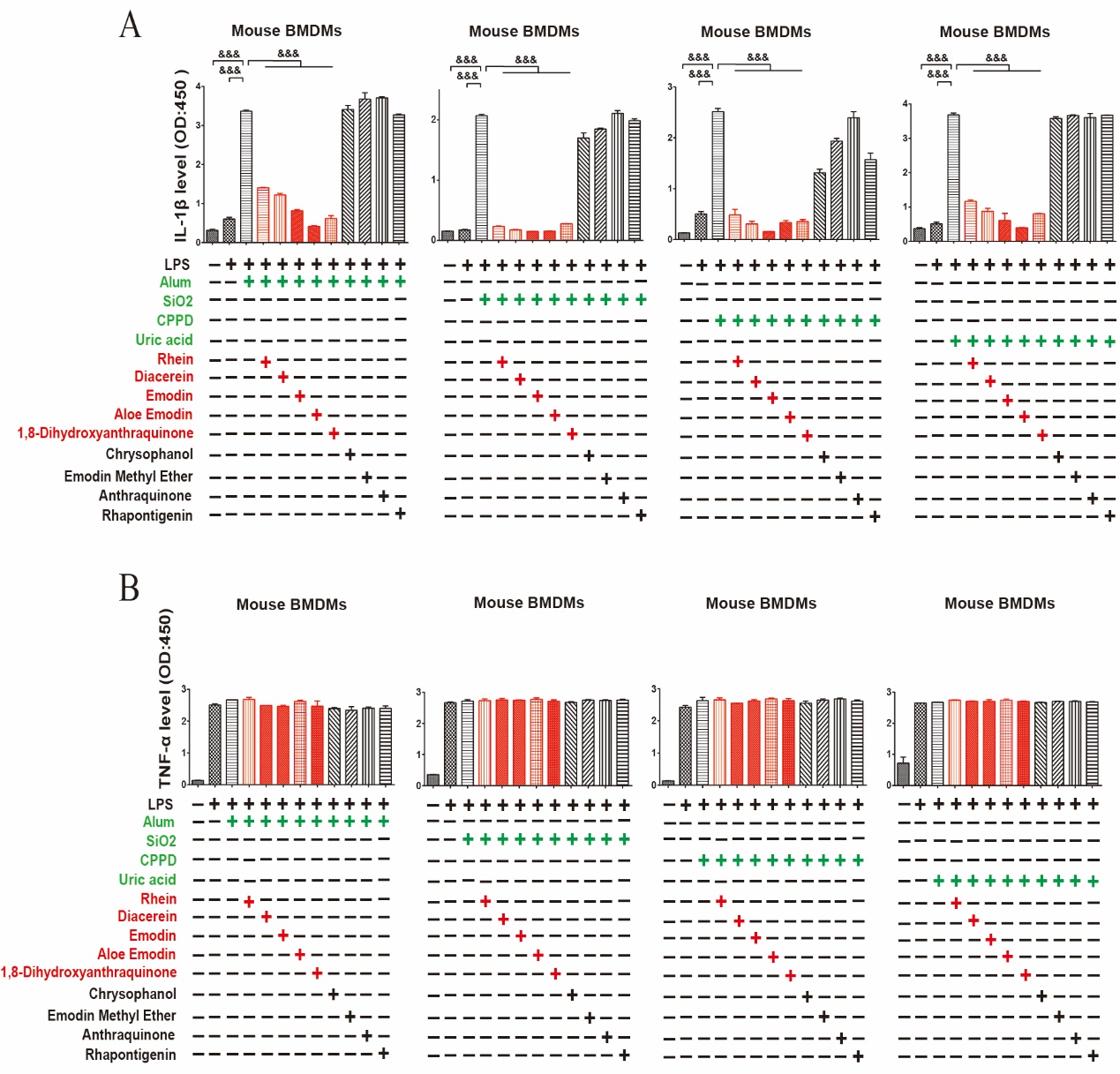 Additional file 1: Fig S 1. RFAs inhibited NLRP3 inflammasome induced by uric acid, alum, SiO2 and CPPD.Moue BMDMs were pretreated with RFAs (40μM rhein / 40μM diacerein, 40μM emodin, 40μM aloe emodin, 40μM 1,8-dihydroxyanthraquinone, 20μM chrysophanol, 4μM emodin methyl ether, 4μM anthraquinone) for 30 minutes and then stimulated with LPS (100ng / ml) for 4 hours. uric acid (100μg / ml), alum (100μg / ml), SiO2 (100μg / ml) and CPPD (100μg / ml) were added for 12 hours. IL-1β (A) and TNF-α (B) in cell culture supernatant were detected by ELISA (n=3 / group). Data are presented as mean ± SEM. For multiple comparisons, one-way ANOVA coupled with LSD’s post hoc testing was performed. &: P<0.05; &&: p<0.01; &&&: p<0.001. ANOVA, analysis of variance; BMDMs, bone marrow-derived macrophages; CPPD, calcium pyrophosphate; ELISA, enzyme linked immunosorbent assay; IL-1β, interleukin-1 beta; LPS, lipopolysaccharide; SiO2, silicon dioxide; TNF-α, tumor necrosis factor-alpha.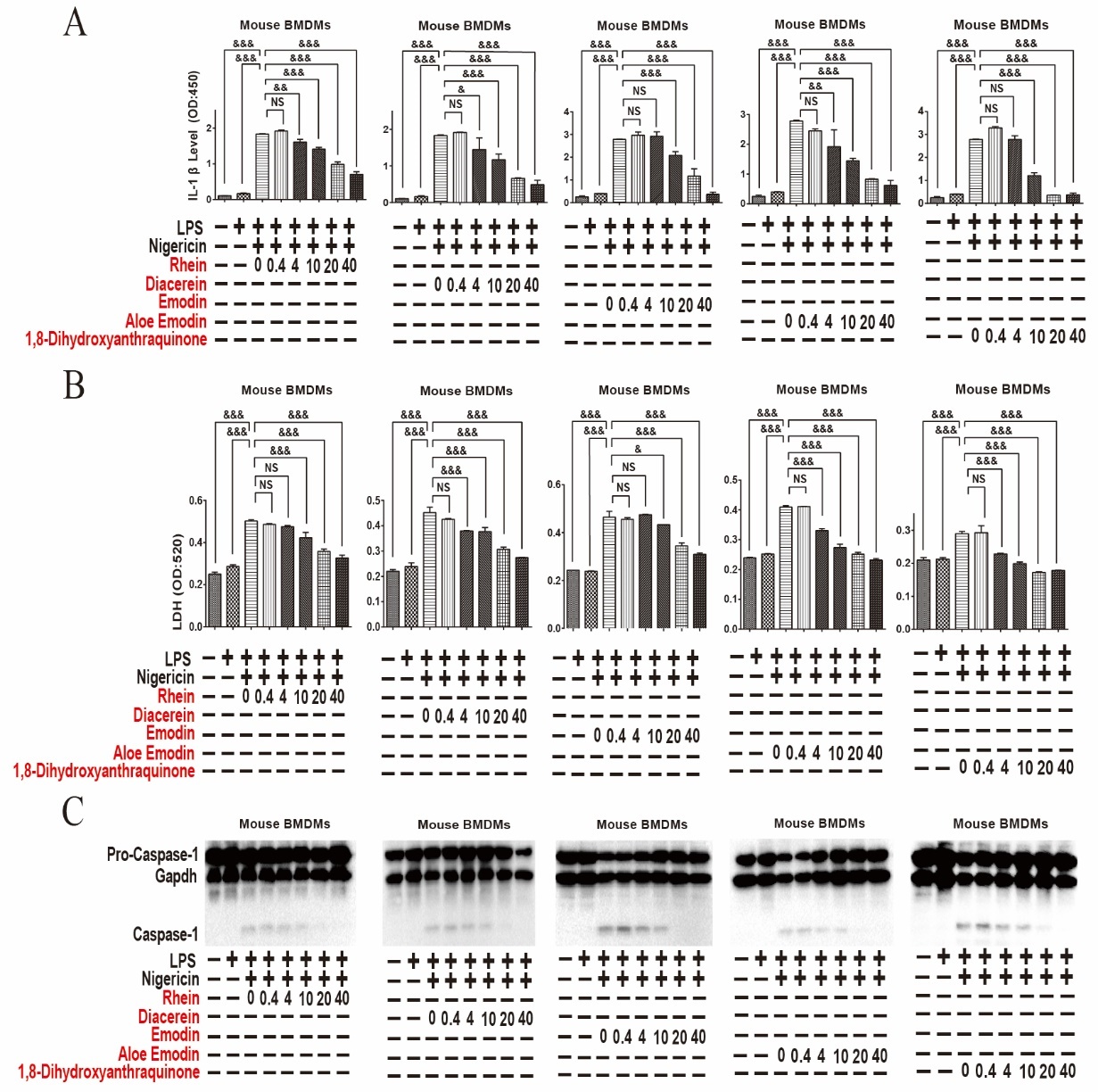 Additional file 1: Fig S 2. RFAs inhibited NLRP3 inflammasome in a dose dependent manner.Mouse BMDMs were pretreated by rhein, diacerein, emodin, aloe emodin and 1,8-dihydroxyanthraquinone with the concentration of 40μM, 20μM, 10μM, 4μM and 0.4μM for 30 minutes, and then stimulated with LPS (100ng / ml) for 4 hours. Nigericin (2.5μM) was added for 2 hours. IL-1β (A) in cell culture supernatant were detected by ELISA (n=3 / group), LDH (B) in cell culture supernatant were detected by biochemical kit (n=3 / group), The cleavage of pro-caspase-1 (C) was detected by western blot. Data are presented as mean ± SEM. For multiple comparisons, one-way ANOVA coupled with LSD’s post hoc testing was performed. &: P<0.05; &&: p<0.01; &&&: p<0.001. ANOVA, analysis of variance; BMDMs, bone marrow-derived macrophages; ELISA, enzyme linked immunosorbent assay; IL-1β, interleukin-1 beta; LDH, lactate dehydrogenase; LPS, lipopolysaccharide; NS, no significance; TNF-α, tumor necrosis factor-alpha.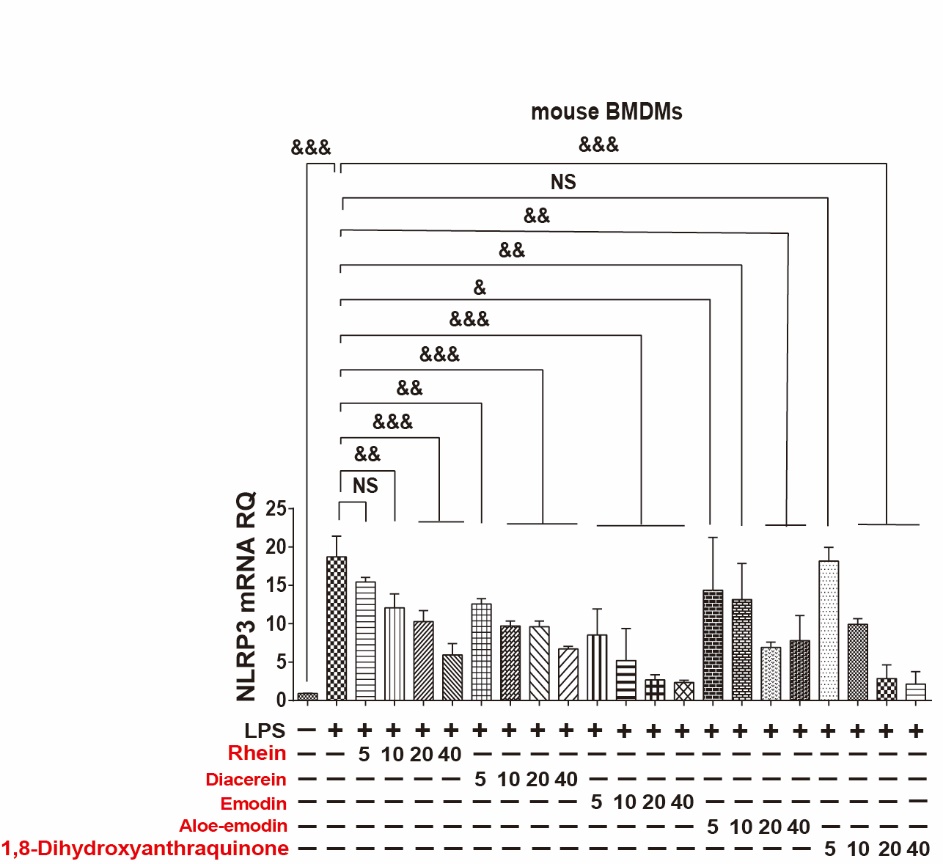 Additional file 1: Fig S 3. RFAs inhibited the transcription of NLRP3 in a dose dependent manner.Mouse BMDMs were pretreated by rhein, diacerein, emodin, aloe emodin and 1,8-dihydroxyanthraquinone with the concentration of 40μM, 20μM, 10μM and 5μM for 30min and then stimulated with 100ng / ml LPS for 1 hours. NLRP3 mRNA were detected by RT-qPCR (n=3 / group). Data are presented as mean ± SEM. For multiple comparisons, one-way ANOVA coupled with LSD’s post hoc testing was performed. &: P<0.05; &&: p<0.01; &&&: p<0.001. ANOVA, analysis of variance; BMDMs, bone marrow-derived macrophages; LPS, lipopolysaccharide; NS, no significance; RT-qPCR, quantitative reverse transcription polymerase chain reaction.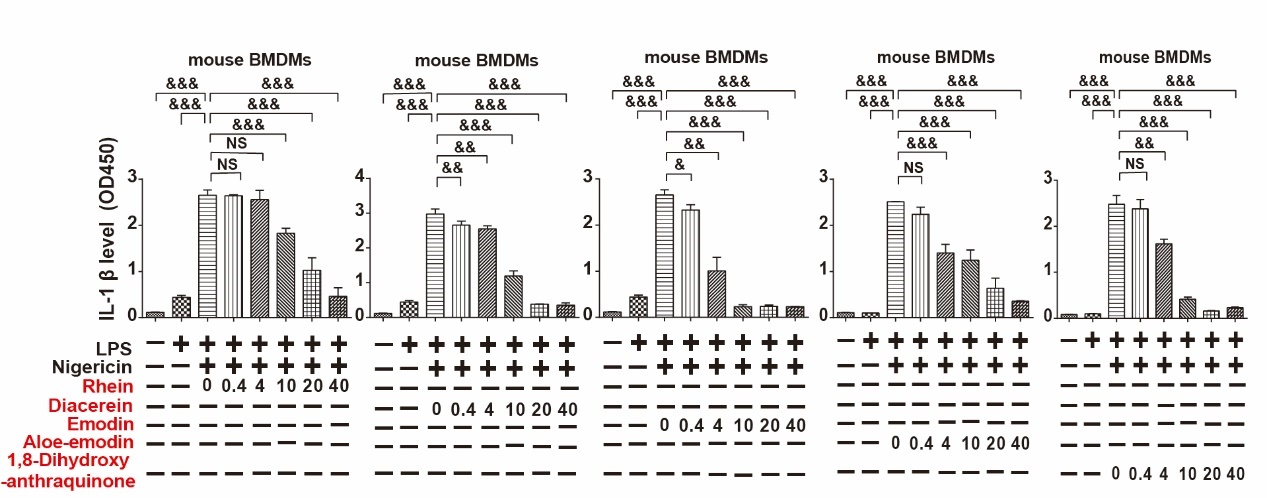 Additional file 1: Fig S 4. RFAs inhibited the assembly of NLRP3 inflammasome in a dose dependent manner.Mouse BMDMs were stimulated by LPS (100ng / ml) for 4 hours before the media was changed. Rhein, diacerein, emodin, aloe emodin and 1,8-dihydroxyanthraquinone with the concentrations of 40μM, 20μM, 10μM, 4μM and 0.4μM were added for 30 minutes and then stimulated with nigericin (2.5μM) for 2 hours. IL-1β in cell culture supernatant was detected by ELISA (n=3 / group). Data are presented as mean ± SEM. For multiple comparisons, one-way ANOVA coupled with LSD’s post hoc testing was performed. &: P<0.05; &&: p<0.01; &&&: p<0.001. ANOVA, analysis of variance; BMDMs, bone marrow-derived macrophages; ELISA, enzyme linked immunosorbent assay; IL-1β, interleukin-1 beta; LPS, lipopolysaccharide, NS, no significance.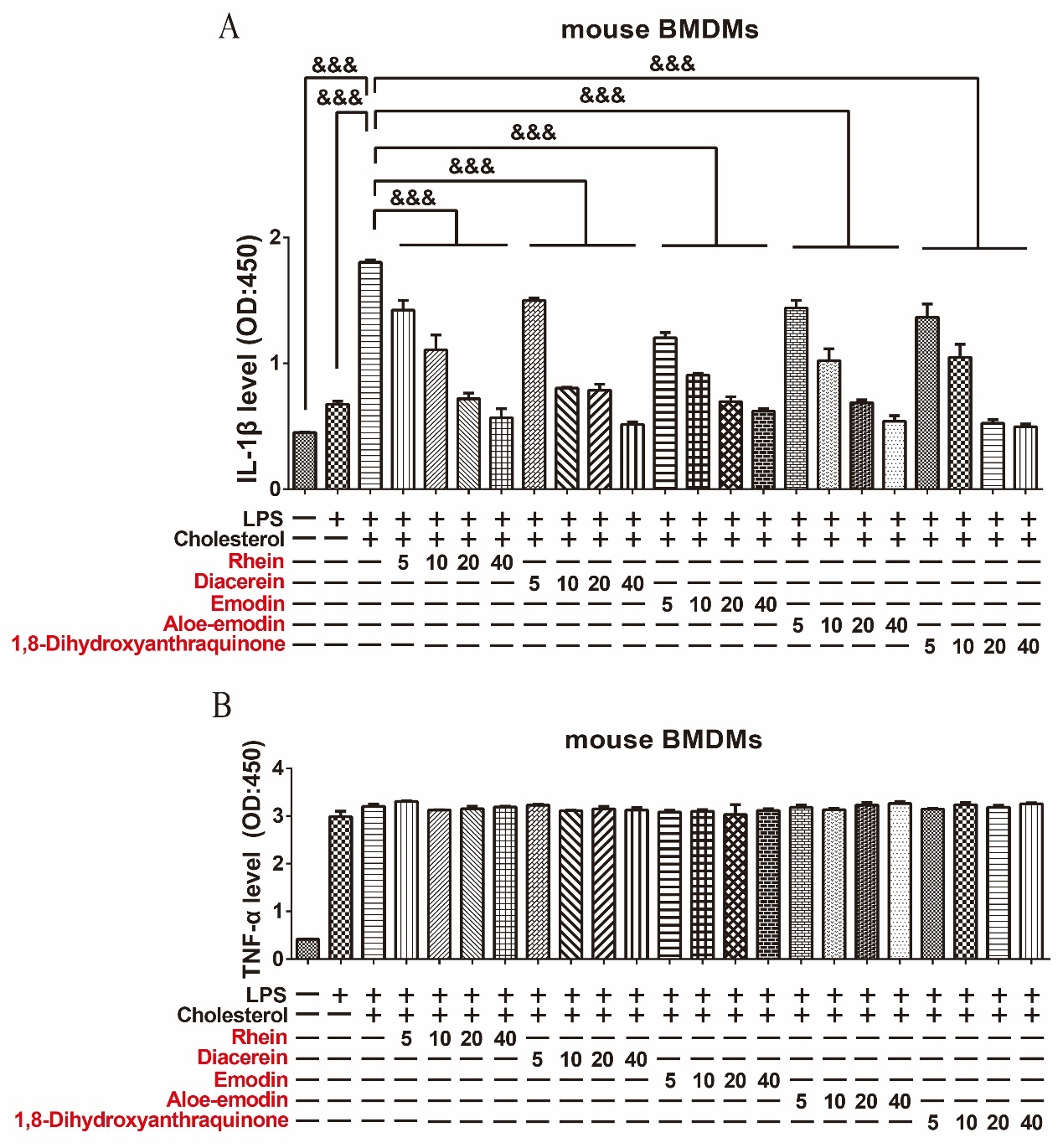 Additional file 1: Fig S 5. RFAs inhibited cholesterol induced NLRP3 inflammasome in mouse BMDMs in a dose dependent manner.Mouse BMDMs were pretreated by RFAs (Rhein, diacerein, emodin, aloe emodin and 1,8-dihydroxyanthraquinone with the concentrations of 40μM, 20μM, 10μM and 5μM) for 30 minutes and then stimulated with LPS (100ng/ml) for 4 hours and cholesterol (100μg / ml) for 12 hours. IL-1β (A) and TNF-α (B) in cell culture supernatant were detected by ELISA (n=3 / group). Data are presented as mean ± SEM. For multiple comparisons, one-way ANOVA coupled with LSD’s post hoc testing was performed. &: P<0.05; &&: p<0.01; &&&: p<0.001. ANOVA, analysis of variance; BMDMs, bone marrow-derived macrophages; ELISA, enzyme linked immunosorbent assay; IL-1β, interleukin-1 beta; LPS, lipopolysaccharide; TNF-α, tumor necrosis factor-alpha.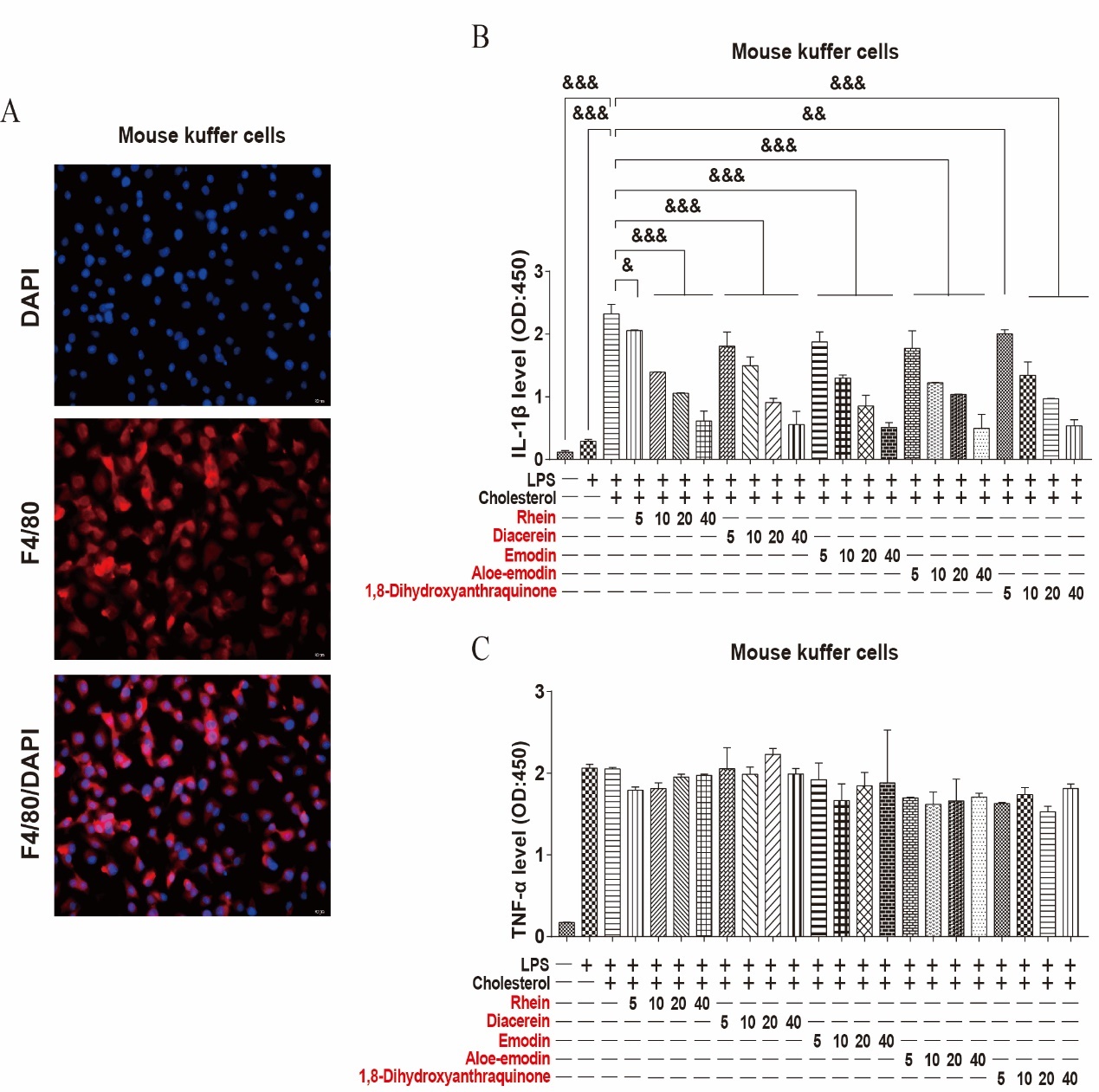 Additional file 1: Fig S 6. RFAs inhibited cholesterol induced NLRP3 inflammasome in mouse Kuffer cells.Mouse Kuffer cells were identified by immunofluorescence through detecting F4/80 (A). Mouse Kuffer cells were pretreated by RFAs (Rhein, diacerein, emodin, aloe emodin and 1,8-dihydroxyanthraquinone with the concentrations of 40μM, 20μM, 10μM and 5μM) for 30 minutes and then stimulated with LPS (100ng / ml) for 4 hours and cholesterol (100μg / ml) for 12 hours. IL-1β (B) and TNF-α (C) in cell culture supernatant were detected by ELISA (n=3 / group). Data are presented as mean ± SEM. For multiple comparisons, one-way ANOVA coupled with LSD’s post hoc testing was performed. &: P<0.05; &&: p<0.01; &&&: p<0.001. ANOVA, analysis of variance; DAPI, 4',6-diamidino-2-phenylindole; ELISA, enzyme linked immunosorbent assay; IL-1β, interleukin-1 beta; LPS, lipopolysaccharide; TNF-α, tumor necrosis factor-alpha.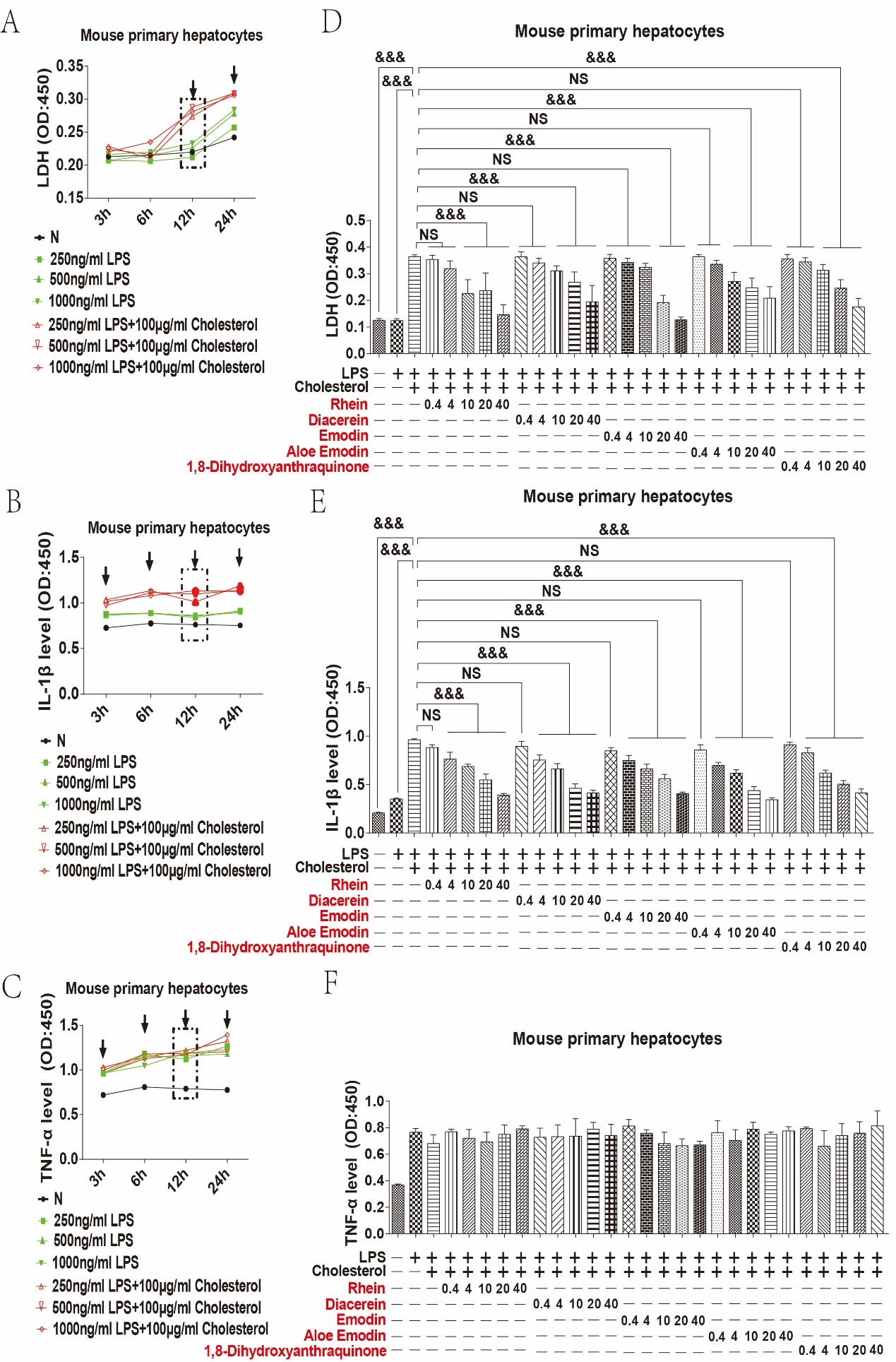 Additional file 1: Fig S 7. RFAs inhibited cholesterol induced NLRP3 inflammasome in mouse primary hepatocytes.Mouse primary hepatocytes were stimulated by LPS (250ng / ml, 500ng / ml and 1000ng / ml) for 4 hours and then stimulated by cholesterol (100μg / ml) for 12 hours, LDH (A) were detected by LDH kits (n=1 / group); IL-1β (B) and TNF-α (C) were detected by ELISA (n=1 / group). Mouse primary hepatocytes were pretreated by RFAs (Rhein, diacerein, emodin, aloe emodin and 1,8-dihydroxyanthraquinone with the concentrations of 40μM, 20μM, 10μM and 5μM) for 30 minutes and then stimulated with LPS (1000ng / ml) for 4 hours and cholesterol (100μg / ml) for 12 hours. LDH were detected by LDH kits (D) (n=3 / group); IL-1β (E) and TNF-α (F) were detected by ELISA (n=3 / group). Data are presented as mean ± SEM. For multiple comparisons, one-way ANOVA coupled with LSD’s post hoc testing was performed. &: P<0.05; &&: p<0.01; &&&: p<0.001. ANOVA, analysis of variance; ELISA, enzyme linked immunosorbent assay; IL-1β, interleukin-1 beta; LDH, lactate dehydrogenase; LPS, lipopolysaccharide; NS, no significance; TNF-α, tumor necrosis factor-alpha.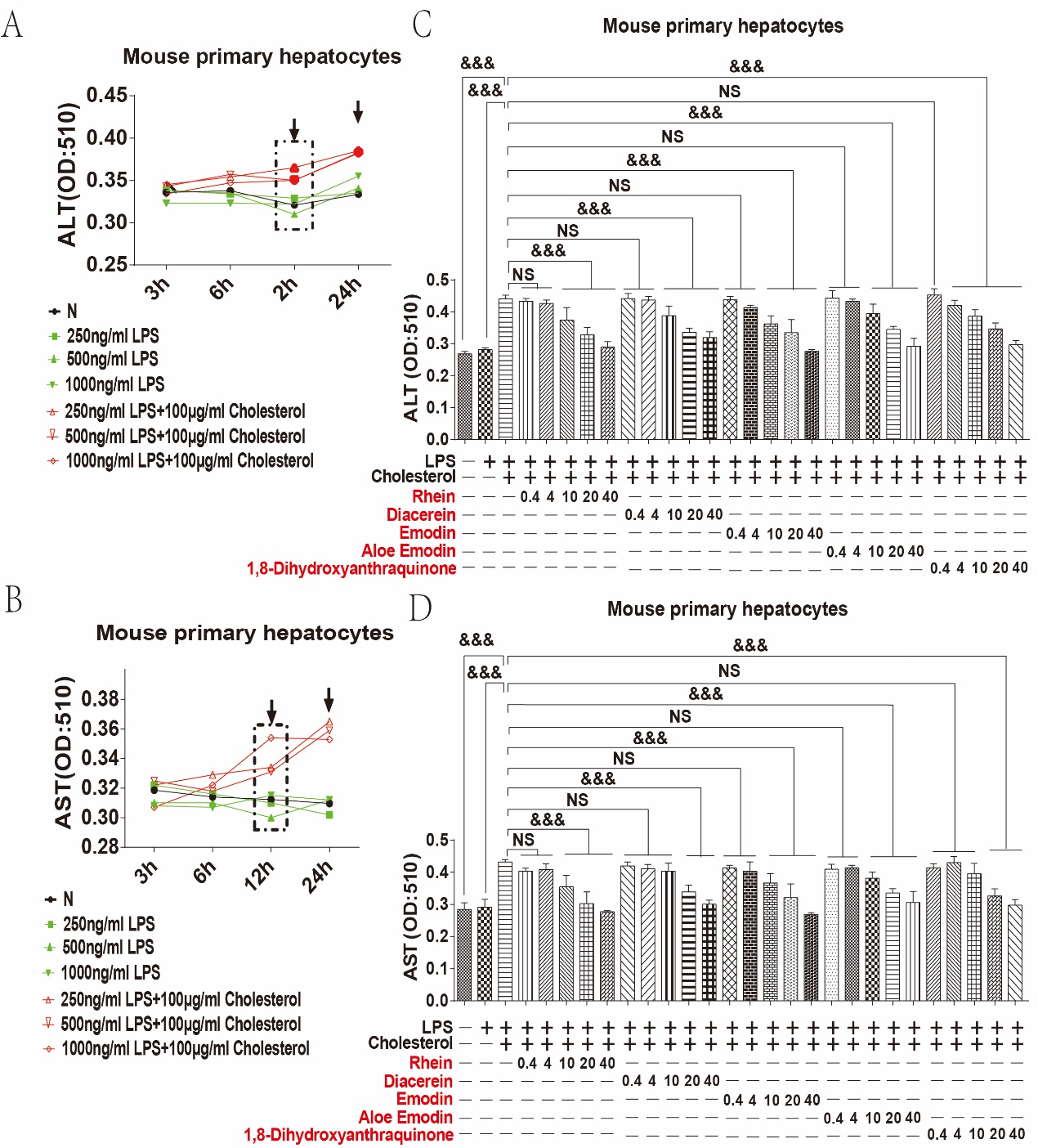 Additional file 1: Fig S 8. RFAs inhibited ALT and AST in mouse primary hepatocytes stimulated by LPS + cholesterol.Mouse primary hepatocytes were stimulated by LPS (250ng / ml, 500ng / ml and 1000ng / ml) for 4 hours and then stimulated by cholesterol (100μg / ml) for 12 hours, ALT (A) and AST (B) were detected by ALT / AST kits (n=1 / group). Mouse primary hepatocytes were pretreated by RFAs (Rhein, diacerein, emodin, aloe emodin and 1,8-dihydroxyanthraquinone with the concentrations of 40μM, 20μM, 10μM and 5μM) for 30 minutes and then stimulated with LPS (1000ng / ml) for 4 hours and cholesterol (100μg / ml) for 12 hours. ALT (C) and AST (D) were detected by ALT / AST kits (n=3 / group). Data are presented as mean ± SEM. For multiple comparisons, one-way ANOVA coupled with LSD’s post hoc testing was performed. &: P<0.05; &&: p<0.01; &&&: p<0.001. ALT, alanine aminotransferase; ANOVA, analysis of variance; AST, aspartate aminotransferase; ELISA, enzyme linked immunosorbent assay; IL-1β, interleukin-1 beta; LDH, lactate dehydrogenase; LPS, lipopolysaccharide; NS, no significance; TNF-α, tumor necrosis factor-alpha.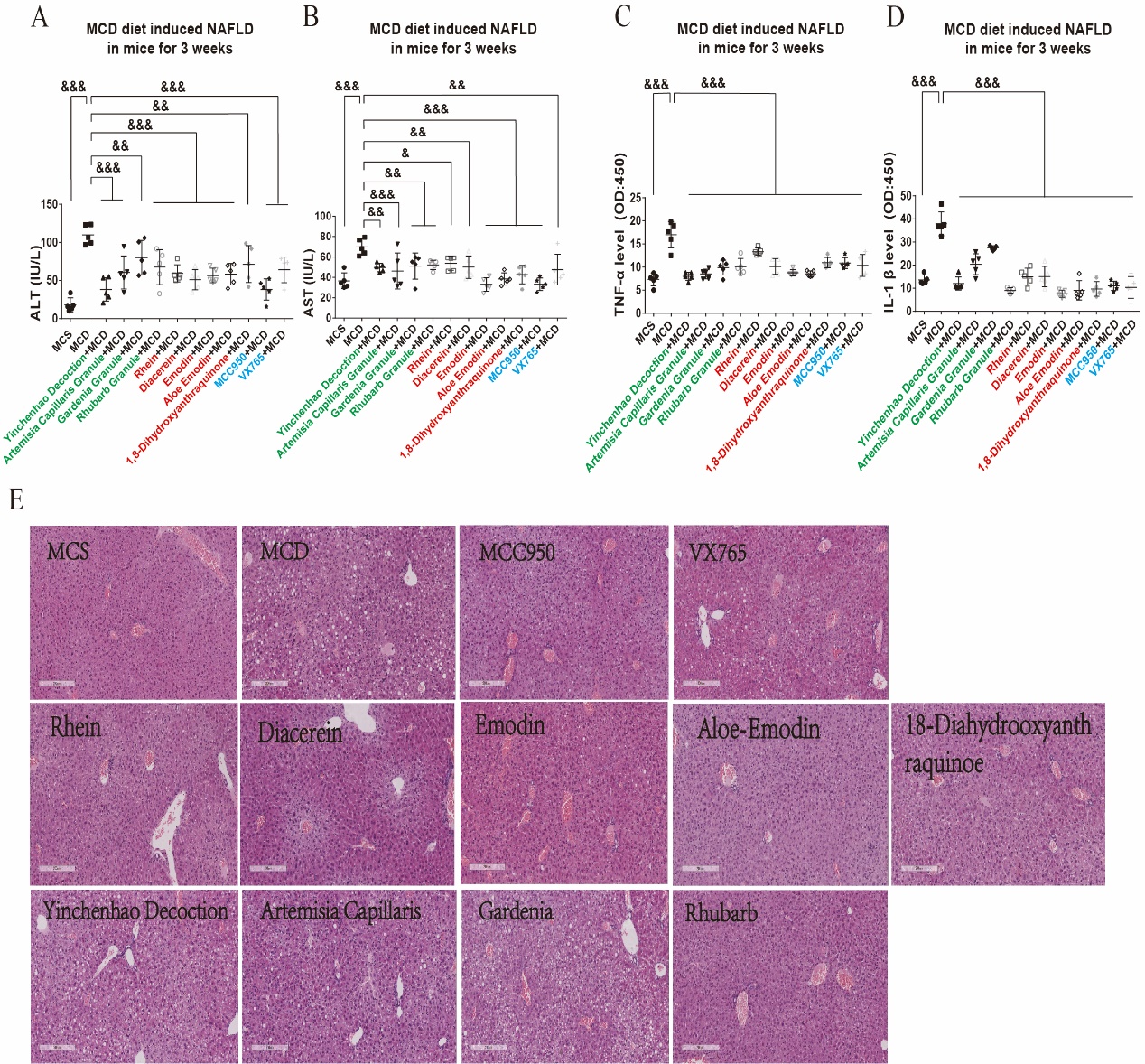 Additional file 1: Fig S 9. RFAs improved MCD diet induced mice NAFLD by inhibiting NLRP3 inflammasome in the third week.C57 BL/6 mice were fed by MCD diet for 3 weeks. RFAs (rhein / diacerein, emodin, aloe emodin, 1,8-dihydroxyanthraquinone), rhubarb and yinchenhao decoction as well as inflammasome inhibitors MCC950 and VX765 were given by gavage every 2 days when MCD diet treatment started. Serum ALT (A) and AST (B) were detected by ALT / AST kit, serum IL-1β (C) and TNF-α (D) were detected by ELISA. H&E stain and sirius red staining were also detected (E). Control group was fed by MCS diet (n=5 / group); Model group was fed by MCD diet (n=5 / group); Intervention groups were fed by MCD diet and different drugs (n=5 / group). For multiple comparisons, one-way ANOVA coupled with LSD’s post hoc testing was performed. &: P<0.05; &&: p<0.01; &&&: p<0.001. ALT, alanine aminotransferase; ANOVA, analysis of variance; AST, aspartate aminotransferase; ELISA, enzyme linked immunosorbent assay; H&E, hematoxylin and eosin; IL-1β, interleukin-1 beta; MCD, methionine and choline deficiency; MCS, methionine-choline-supplemented; TNF-α, tumor necrosis factor-alpha.Additional tableTable S1 Main materialsREAGENTSOURCEIDENTIFIERBiochemical reagents & solutionsBiochemical reagents & solutionsBiochemical reagents & solutionsAlum Invivogen21645-51-2BSASengon biotechST025CPPD Sengon biotech7790-76-3DAPIBeyotimeC1002LPSSigmaL2630NigericinSigma481990SiO2 Sengon biotech238-878-44% paraformaldehyde fix solutionSengon biotechE672002Lipofectamine 2000Invitrogen2030864Opti-MEMGibico2048098Protein A+G agraroseBeyotimeP2055DurgsDurgsDurgsRhubarbTianjiang Pharmaceutical Co., Ltd18037004Rhein (Rhubarb)Ronghe Pharmaceutical Technology Development Co., Ltd171019/171109Aloe Emodin (Rhubarb)Ronghe Pharmaceutical Technology Development Co., Ltd190307/171216Anthraquinone (Rhubarb)Ronghe Pharmaceutical Technology Development Co., Ltd170820Chrysophanol (Rhubarb)Ronghe Pharmaceutical Technology Development Co., Ltd180309Diacerin (Rhubarb)Ronghe Pharmaceutical Technology Development Co., Ltd171107/171224Emodin (Rhubarb)Ronghe Pharmaceutical Technology Development Co., Ltd190120/180106Emodin methyl ether (Rhubarb)Ronghe Pharmaceutical Technology Development Co., Ltd1809051,8-dihydroxyanthraquinone (Rhubarb)Ronghe Pharmaceutical Technology Development Co., Ltd170716/180325Artemisia CapillarisTianjiang Pharmaceutical Co., Ltd18086954Artemisinin (Artemisia Capillaris)Ronghe Pharmaceutical Technology Development Co., Ltd190420Caffeic acid (Artemisia Capillaris)Ronghe Pharmaceutical Technology Development Co., Ltd190425Chlorogenic acid (Artemisia Capillaris)Ronghe Pharmaceutical Technology Development Co., Ltd190327Crocin I (Artemisia Capillaris)Ronghe Pharmaceutical Technology Development Co., Ltd190124Crocin II (Artemisia Capillaris)Ronghe Pharmaceutical Technology Development Co., Ltd190305Ferulic acid (Artemisia Capillaris)Ronghe Pharmaceutical Technology Development Co., Ltd181109Hyperoside (Artemisia Capillaris)Ronghe Pharmaceutical Technology Development Co., Ltd190402Quercetin (Artemisia Capillaris)Ronghe Pharmaceutical Technology Development Co., Ltd190331Scopolactone (Artemisia Capillaris)Ronghe Pharmaceutical Technology Development Co., Ltd1903166-hydroxy-7-methoxycoumarin (Artemisia Capillaris)Ronghe Pharmaceutical Technology Development Co., Ltd190103Gardenia Tianjiang Pharmaceutical Co., Ltd1807664Genipin (Gardenia) Ronghe Pharmaceutical Technology Development Co., Ltd181229Geniposide (Gardenia) Ronghe Pharmaceutical Technology Development Co., Ltd181205Geniposidic acid (Gardenia) Ronghe Pharmaceutical Technology Development Co., Ltd181227Genipin-1-β-gentibioside (Gardenia) Ronghe Pharmaceutical Technology Development Co., Ltd190223Inhibitors:Inhibitors:Inhibitors:MCC950Selleck Biotechnology Co., LtdS8930VX765Selleck Biotechnology Co., LtdS2228RNA isolation, reverse and amplification kitsRNA isolation, reverse and amplification kitsRNA isolation, reverse and amplification kitsRNAfast200 kitFastagen220011Reverse transcriptionand kit TAKARARR036Amplification kitToyobo857100PrimersPrimersPrimersMouse β-actin primersGenewizN/SMouse IL-1β primersGenewizN/SMouse TNF-α primersGenewizN/SMouse NLRP3 primersGenewizN/SAntibodyAntibodyAntibodyp-P65/P65CST3033/6956p-ERK/ERKCST4730/4695p-JNK/JNKCST4668/9252p-P38/P38 CST4511/9212NLRP3AdipogenAG-20B-0014Caspase-1AdipogenAG-20B-0048ASCCST67824GAPDHProteinteck60004-l-lgβ-actinProteinteck66009-l-lgβ-actinCST4970α-tubulinProteinteck66031-l-lgAnti-rabbit IgG-Cy3Abcamab6939Critical commercial AssaysCritical commercial AssaysCritical commercial AssaysALT kitNanjing Jiancheng bioengineering instituteC009-2-1AST kitNanjing Jiancheng bioengineering instituteC010-2-1LDH kitNanjing Jiancheng bioengineering instituteA020-2-2IL-1β ELISA kits Thermo Fisher88-7013TNF-α ELISA kits Thermo Fisher88-7324 